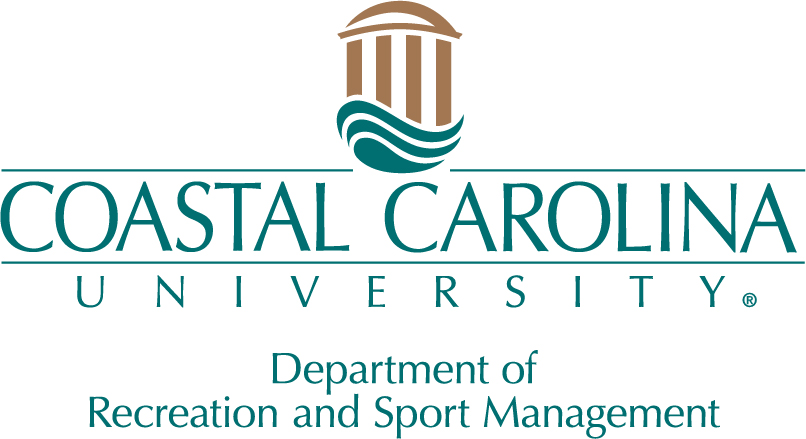 Senior Awards BanquetSpring 2024Schedule of Events*Meghan Nash: photos from 5-7pm** Scott Dean: photos from 5:45-7pmTimeActivitiesComments5pmCheck-in & receptionDinnerPhoto station-balloon wallCCU Alumni boothChaunceyRaffles6-6:10pmWelcome from the DeanYears of Service RecognitionDr. Linda Lane (10 years)Dr. Don Rockey (20 years)Dean McGlone6:10-6:20pmMessage from the ChairRSM Advisory Board IntroductionDr. Rockey 6:20-6:50pmAwardsRSM AwardsRaffle drawingsDr. Rockey & Dr. Lovich6:50pmDistribution of Graduate CordsAll RSM Faculty6:55pmRSM Group PhotoLocation: Stadium7pmDepart